Chłodzenie i tuning na CeneoChcesz zoptymalizować swój komputer profesjonalnie i z produktami wysokiej jakości? <b>Chłodzenie i tuning</b> na Ceneo Ci w tym pomoże. Wybór odpowiednich akcesoriów pomoże przedłużyć żywotność Twojego komputera.Chłodzenie i tuning na Ceneo - inwestycja, która się opłacaPomóż komputerowi płynnie pracować, regularnie dostrajając go. Chłodzenie i tuning na Ceneo pomogą Ci w tym zadaniu. Wydłużysz żywotność sprzętu, chroniąc jednocześnie inwestycję, którą już w nią zainwestowałeś.Chłodzenie i tuning na Ceneo - dlaczego warto ?Ile zapłaciłeś za komputer? Co z całym oprogramowaniem na nim zainstalowanym? A jaka jest wartość informacji na komputerze PC? To prawdopodobnie ponad tysiąc złotych. Jest to kosztowna inwestycja, co jest powodem numer jeden, dla którego powinieneś chcieć właściwie konserwować maszynę za pomocą chłodzenia i tuningu na Ceneo. W ten sam sposób, w jaki trzeba dostroić samochód (wymienić olej, sprawdzić ciśnienie w oponach) lub nawet rower (nasmarować łańcuch, sprawdzić hamulce), trzeba dostroić komputer. Akcesoria do chłodzenia i tuningu na Ceneo pomogą Ci rozwiązać ten problem.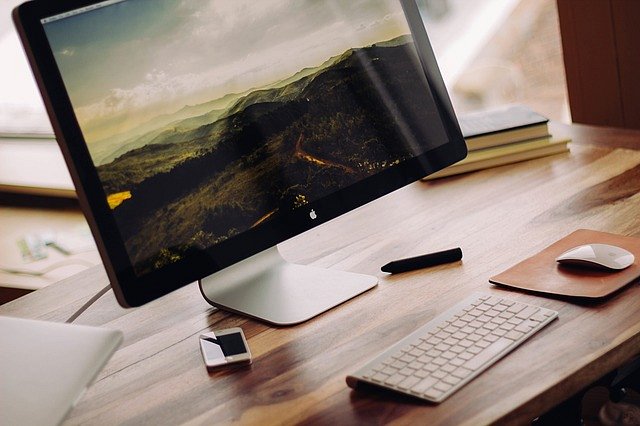 Dostrajanie komputeraJeśli nauczysz się, jak i dlaczego ważne jest utrzymanie komputera w dobrej kondycji, możesz wdrożyć dość wydajny system, aby upewnić się, że dzieje się to regularnie. Przegrzewanie sprzętu, to najczęstszy problem z jakim borykają się użytkownicy. Najlepiej zacząć właśnie od tego, aby zakupić dobrej jakości chłodzenie dla swojego PC.